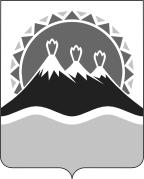 П О С Т А Н О В Л Е Н И ЕПРАВИТЕЛЬСТВА  КАМЧАТСКОГО КРАЯ             г. Петропавловск-КамчатскийВ соответствии с Федеральным законом от 02.05.2006 № 59-ФЗ «О порядке рассмотрения обращения граждан Российской Федерации» и в целях уточнения Порядка разработки и утверждения административных регламентов исполнения государственных функций и Порядка разработки и утверждения административных регламентов предоставления государственных услуг исполнительными органами государственной власти Камчатского краяПРАВИТЕЛЬСТВО ПОСТАНОВЛЯЕТ:1. Внести в постановление Правительства Камчатского края от 05.08.2011 № 321-П «Об утверждении Порядка разработки и утверждения административных регламентов исполнения государственных функций и Порядка разработки и утверждения административных регламентов предоставления государственных услуг исполнительными органами государственной власти Камчатского края» следующие изменения:1) в приложении № 1:а) абзац второй части 1.1 дополнить словами «, а также по рассмотрению обращений граждан Российской Федерации в соответствии с Федеральным законом от 02.05.2006 № 59-ФЗ «О порядке рассмотрения обращений граждан Российской Федерации»;б) часть 1.2 дополнить словами «, за исключением Единого административного регламента исполнения государственной функции по рассмотрению обращений граждан Российской Федерации исполнительными органами государственной власти Камчатского края (далее – Единый административный регламент) и административного регламента исполнения государственной функции по рассмотрению обращений граждан Российской Федерации, поступивших Губернатору Камчатского края, Первому вице-губернатору – первому заместителю Председателя Правительства Камчатского края, заместителям Председателя Правительства Камчатского края.»;в) дополнить частью 1.21 следующего содержания:«1.21. Единый административный регламент и административный регламент исполнения государственной функции по рассмотрению обращений граждан Российской Федерации, поступивших Губернатору Камчатского края, Первому вице-губернатору – первому заместителю Председателя Правительства Камчатского края, заместителям Председателя Правительства Камчатского края, разрабатываются Главным контрольным управлением Губернатора и Правительства Камчатского края.»; г) часть 1.4  дополнить пунктами 3-4 следующего содержания:«3) постановлением Правительства Камчатского края – в отношении Единого административного регламента;4) приказом Аппарата Губернатора и Правительства Камчатского края – в отношении административного регламента исполнения государственной функции по рассмотрению обращений граждан Российской Федерации, поступивших Губернатору Камчатского края, Первому вице-губернатору – первому заместителю Председателя Правительства Камчатского края, заместителям Председателя Правительства Камчатского края.»;д) в части 1.6 слова «по контролю и надзору» исключить; 2) в части 1.1 приложения № 2 слова «, в том числе по рассмотрению обращений граждан Российской Федерации в соответствии с Федеральным законом от 02.05.2006 № 59-ФЗ «О порядке рассмотрения обращений граждан Российской Федерации»,» исключить.2. Настоящее постановление вступает в силу после дня его официального опубликования.Губернатор Камчатского края		                                                 В.И. Илюхин		12.03.2012№145-ПО внесении изменений в приложения № 1, № 2 к постановлению Правительства Камчатского края от 05.08.2011 № 321-П «Об утверждении Порядка разработки и утверждения административных регламентов исполнения государственных функций и Порядка разработки и утверждения административных регламентов предоставления государственных услуг исполнительными органами государственной власти Камчатского края»